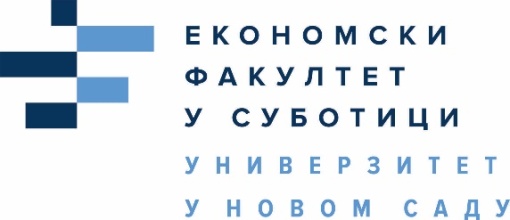 Seminarski rad iz predmeta Procesi razvoja softveraSeminarski rad iz predmeta Procesi razvoja softveraPoslovni proces: Kratak opis procesa:Student:Ime i prezime:Datum: